Лепка № 2.Задачи: Учить детей лепить обезьянку, пользуясь таблицами последовательности лепки, передавая характерные особенности внешнего вида, повадок; выбирать материал для работы, умение сочетать разные материалы. Одобрять создание сюжета: обезьянки в природе, цирковые обезьянки, внося в лепку дополнения. Развивать воображение.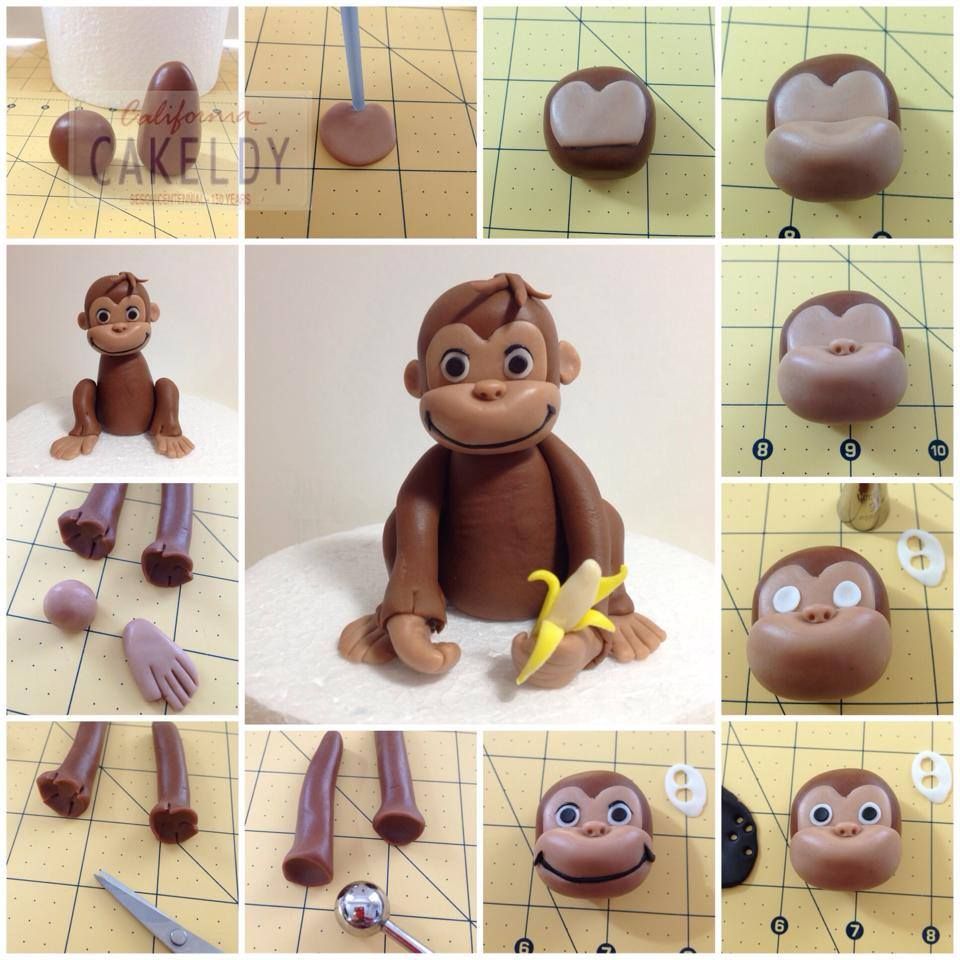 